学士学位/专家学位 (2021-22学年)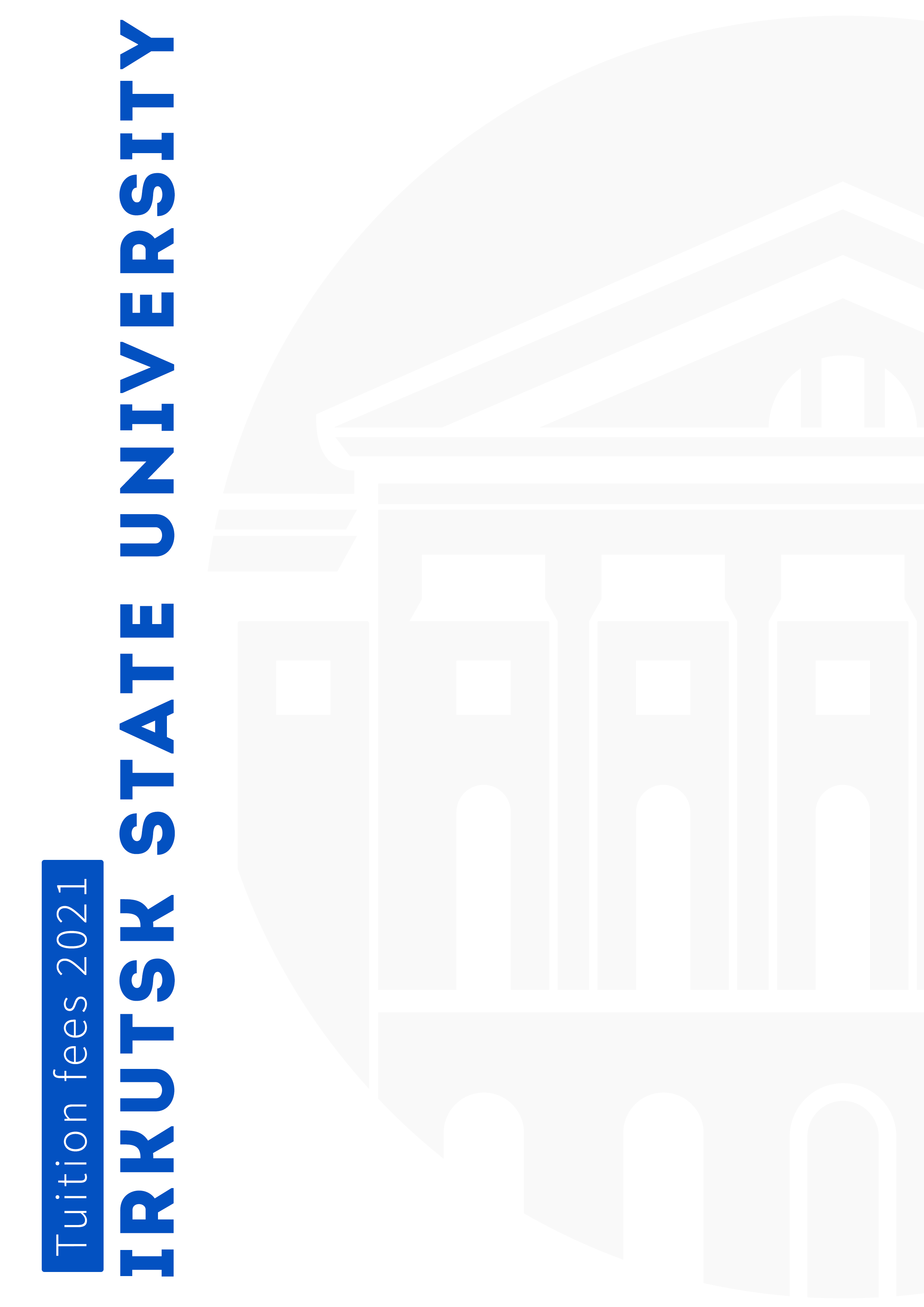 硕士学位(2021-22学年)学位代码教育计划学费 （外国公民，卢布/年）学费 （外国公民，卢布/年）学费 （外国公民，卢布/年）学位代码教育计划面授教学模式面授-函授教育模式函授教育模式01.03.02应用数学与信息学139 99102.03.02基础信息学与信息技术139 99102.03.03信息系统数学支持与管理139 99103.03.02物理学160 09703.03.03无线电物理学160 09704.03.01化学160 09705.03.01地质学160 09705.03.02地理学160 09760 00005.03.04水文气象学160 09760 00005.03.06生态学与自然资源的合理利用160 09760 00006.03.01生物学160 09754 23606.03.02土壤学160 09706.05.01生物工程学与生物信息学160 09709.03.03应用信息学160 09756 32210.03.01信息安全160 09711.03.04电子学与纳电子学160 09721.05.02应用地质学193 17341 50037.03.01心理学139 99150 00038.03.01经济学139 99138.03.02企业管理 （社会科学研究所）139 99138.03.02管理（商业与管理学院）49 54638.03.03人员管理139 99162 00038.03.04国家与市政管理139 99156 00038.03.05商业信息学139 99138.03.06贸易业务139 99139.03.01社会学139 99139.03.02社会工作139 99148 50040.03.01法律学139 99157 00049 07241.03.04政治学139 99141.03.05国际关系139 99142.03.01广告与公共关系139 99147 00042.03.02新闻学139 99147 00043.03.01服务业139 99147 00043.03.02旅游业139 99147 00044.03.01师范教育139 99153 50044.03.02教育心理学139 99153 50044.03.03特殊（残疾儿童教育学）教育139 99153 50044.03.04职业教育（按行业）139 99153 50044.03.05师范教育（两种职业培养）139 99153 50045.03.01语文学139 99147 00045.03.02语言学 （语文外国语传媒学院）139 99147 00046.03.01历史学139 99147.03.01哲学139 99151.03.01文化学139 99151.03.03社会文化活动139 99146 500学位代码教育计划学费 （外国公民，卢布/年）学费 （外国公民，卢布/年）学费 （外国公民，卢布/年）学位代码教育计划面授教学模式面授-函授教育模式函授教育模式01.04.02应用数学与信息学149 59302.04.02基础信息学与信息技术149 59303.04.02物理学170 23303.04.03无线电物理学170 23304.04.01化学170 23305.04.01地质学170 23341 50005.04.02地理学170 23360 00005.04.04水文气象学170 23305.04.06生态学与自然资源的合理利用170 23360 00006.04.01生物学170 23306.04.02土壤学170 23309.04.03应用信息学170 23365 08350 06411.04.04电子学与纳电子学170 23337.04.01心理学149 59355 00038.04.01经济学149 59365 08350 06438.04.02企业管理 （西伯利亚美国学院）149 59362 01855 86338.04.03人员管理60 21250 06438.04.04国家与市政管理54 50039.04.02社会工作51 00040.04.01法律学149 59355 27941.04.01外国地区学149 59341.04.01外国地区学 (Foreign Regional Studies)*Language of instruction - English164 55241.04.04政治学149 59341.04.05国际关系149 59342.04.02新闻学149 59352 50044.04.01师范教育149 59344.04.02教育心理学149 59344.04.03特殊（残疾儿童教育学）教育149 59344.04.04职业教育（按行业）149 59345.04.02语言学 149 59357 00052 50045.04.01语文学149 59352 50045.04.01语文学(Business Communication: Models, Instruments, Technologies )*Language of instruction - English164 55246.04.01历史学149 59347.04.03宗教学149 593